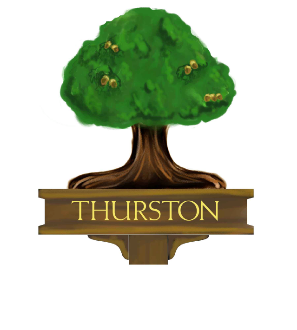 Thurston Parish CouncilParish Council OfficeNew Green CentreNew Green AvenueThurston IP31 3TGTel: 01359 232854e-mail: info@thurstonparishcouncil.gov.uk  website: http://thurston.suffolk.cloud/   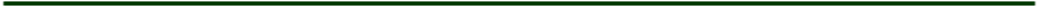 APPLICATION FOR CIL FUNDINGA proportion of CIL payments collected by Mid Suffolk District Council are passed on to the Parish or Town Council in which development is taking place.The Parish Council has a duty to spend CIL income on:providing, improving, replacing, operating or maintaining infrastructure that supports the development of the parish council area or anything else concerned with addressing the demands that development places on the area.Providing CIL is spent in accordance with the above CIL monies may be used to provide seed or match funding with other income streams and / or may be spent collaboratively with other parish councils, community interest companies or other providers to make the most efficient use of funding to benefit the community.Any CIL monies due to the Parish Council are confirmed by Mid Suffolk District Council at six monthly intervals in March and September with funds being paid to Thurston Parish Council in April and October. Please read the Thurston Parish Council CIL funding application form guidance notes before completing this form. To discuss a potential project, or for further guidance, please contact the Parish Clerk at clerk@thurstonparishcouncil.gov.uk on 01359 232854.Please note that if an external organisation has been granted CIL funds for a project it may not apply for further CIL funding, regardless of the project, until twelve months have elapsed since the previous award was granted.Processing of bids submitted:The application process will be centred upon a bidding round with consideration on a twice-yearly basis, with submission (preferably by email) of bids by applicants using the form below. The twice-yearly bid round cycle will be as follows:Please return completed application forms and supporting information to: clerk@thurstonparishcouncil.gov.uk.THURSTON Parish Council CIL Funding Application FormDeclarationWhen you have completed the application, please sign this declaration and submit the application form as directed.To the best of my knowledge the information I have provided on this application form is correct.If Thurston Parish Council agrees to release funds for the specified project, these funds will be used exclusively for the purposes described. In such an event, I agree to inform Thurston Parish Council of any material changes to the proposals set out above.When requested, I agree to provide Thurston Parish Council with all necessary information required for the purposes of reporting on the progress or otherwise of the identified project. I recognise the Parish Council’s statutory rights as the designated provider of these CIL funds, which includes provisions to reclaim unspent or misappropriated funds.Privacy Notice: By signing this form, the applicant agrees to Thurston Parish Council checking all supplied information for the purposes of informing decision making. The information on this form will be stored in the Parish Council’s filing system and summarised in the Council’s accounting system for the sole purpose of fund processing, analysis and accounting. Information about the project may be publicised on Thurston Parish Council’s website and in public material for publicity purposes. Personal data will not be disclosed without any prior agreement of those concerned, unless required by law. For further information on the Council’s privacy policy, please visit:https://thurstonparishcouncil.uk/home/privacy Signed:   	         Organisation:   	Date:                                                     All organisations involved with the application will need to sign and date the form. Signed:   	         Organisation:   	Date:                                                   Adopted November 2020Bid Round 1 for the year	By 31st May - Applications for CIL to be submitted By 30th June - Bids to be validated and assessed against policy criteria July - Bids to be considered by full Council at Parish Council Meeting August - Letters to be issued confirming outcome of bids to applicantsBid Round 2 for the year	By 31st December - Applications for CIL to be submitted By 31st January (year following) - Bids to be validated and assessed against policy criteria February - Bids to be considered by full Council at Parish Council MeetingMarch - Letters to be issued confirming outcome of bids to applicants1. Applicant organisation2. Name and position of main contact3. Applicant contact details (phone number, email and address)4. Type of organisationIf a charity, please provide registration number5. Is the organisation able to reclaim VAT?6. Location of project7. Summary of the project proposal8. Estimated project cost (ex VAT)9. Amount of CIL funding sought10. Detail of additional sources of funding available11.Why is CIL funding being sought? Please provide details of sources of funding already considered or applications made for funding?12. Please indicate whether the organisation has previously received CIL or other funding sources from Thurston Parish Council and/or Mid Suffolk District Council. If yes, please provide details.13. How does the project help address the demands of development in the area. What evidence is there to support this?14. What evidence is there of support from the community15. Approximately how many of those who will benefit from the project are Thurston parishioners?16. Proposed timescales for the project17. Is there a related revenue spend (i.e. day-to- day running costs) associated with the project? How will this be addressed?18. If the organisation is not in the public sector please provide details of the organisation’s finances.19. Do you need planning permission to carry out the works? If planning permission is required is it in place to carry out the works?  Please provide the application number